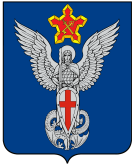 Ерзовская городская ДумаГородищенского муниципального районаВолгоградской области403010, Волгоградская область, Городищенский район, р.п. Ерзовка, ул. Мелиоративная 2,      тел. (84468) 4-78-78 тел/факс: (84468) 4-79-15РЕШЕНИЕот 18 апреля 2019 года                                 №  7/6О рассмотрении заявления гр. Пилипюк О.А.Рассмотрев заявление гр. Пилипюк О.А. по вопросу включения в программу «Формирование современной городской среды Ерзовского городского поселения» и выделения средств на благоустройство дворовой территории около многоквартирного дома № 9 по ул. Комсомольская,  квартал 7, Ерзовская городская ДумаРЕШИЛА:Отказать в выделении средств на асфальтирование стоянки для личного автомобильного транспорта.Включить ремонт  дороги  около многоквартирного дома № 9 по ул. Комсомольская,  квартал 7 в перечень планируемых работ в перспективе.Председатель Ерзовской городской Думы                                                                                                Т.В. МакаренковаГлава Ерзовского городского поселения                                                                                       С.В. Зубанков 